Ava DuVernay Inks $100M Multi-Year, Multi-Genre Warner Bros TV Overall DealIt’s a big leap for a filmmaker primary known as a director — the sprawling WBTV production and development deal for DuVernay and her Forward Movement shingle covers drama and comedy series, documentaries, digital content, event projects and longer-form projects for broadcast and cable, premium cable, streaming services and other platforms.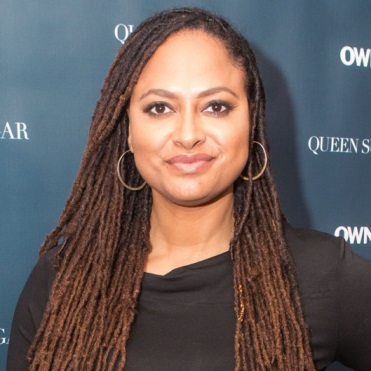 Deadline Hollywood 11.27.18https://deadline.com/2018/11/ava-duvernay-warner-bros-tv-overall-deal-tv-documentaries-1202509261/Image credit:http://static1.1.sqspcdn.com/static/f/709071/27160182/1469099127390/19-ava-duvernay.w529.h529.jpg?token=%2FNQOkXfBDg56zOVRUMM%2FnFhRkH8%3D